TNT & PDC CHEER & DANCE SCHEDULE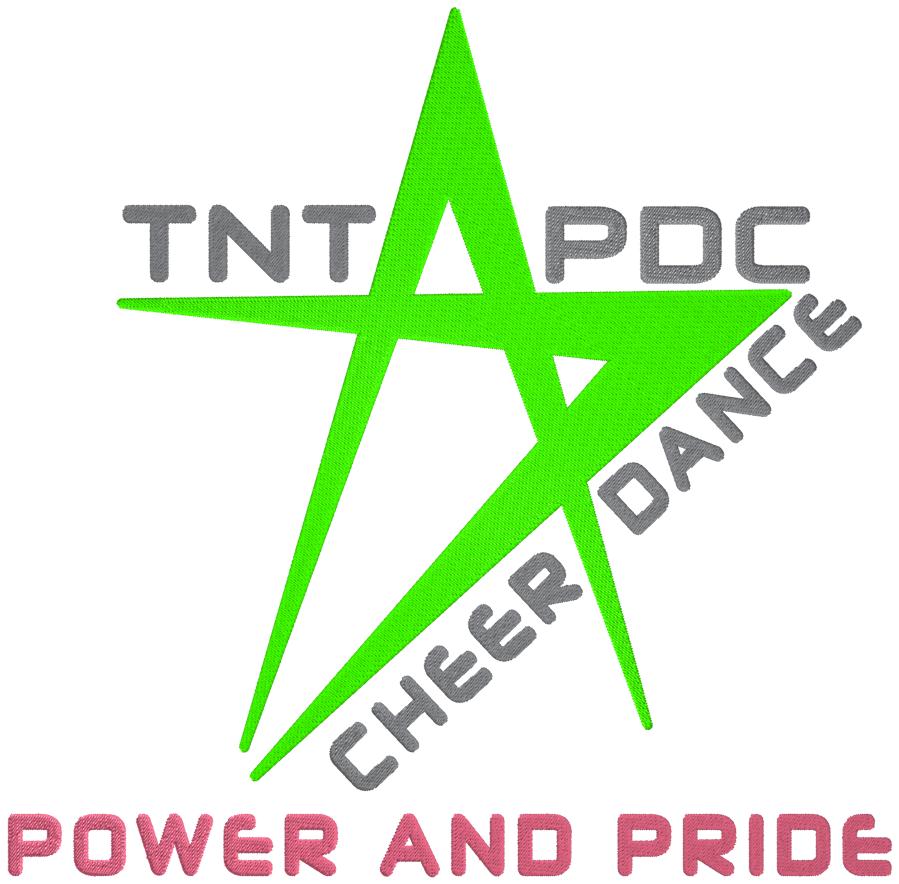 3570 BARON WAY, SUITE C, B, RENO, NV 89511CALL 775-843-4868	SUMMER SCHEDULE JUNE TO END OF AUGUST SUNDAYMONDAYTUESDAYWEDNESDAYTHURSDAYFRIDAYSATURDAYARTOWN IN MORNING5:30 – 6:30TINY ALL STAR CHEER TEAMMISS JAMIESTUDIO AYAPLE’S BALL ROOM10:00 – 3:005:30 – 6:30TINY ALL STAR CHEER TEAMMISS JAMIESTUDIO A5:30 – 6:30BEG IRISH DANCE MISS HANNAH, KRISTI, SIENNASTUDIO A5:00 – 6:00POLE FITNESSBEN PIERSONTEEN/ADULTSTUDIO BYAPLE’S BALL ROOM9:00 – 11:004:00 – 5:30MINI & YOUTH ALL STAR CHEERCOACH RACHELSTUDIO B5:30 -6:30TUMBLING CLASSSENIOR & INTERNATIONALALL LEVELSCOACH TERI, CODYSTUDIO BAGES 10 AND UP5:30 – 6:30KIDDIE COMBOAGES 3 TO 6MISS TERISTUDIO B5:30 – 6:30TUMBLING CLASSMINI & YOUTH ALL STAR CHEERCOACH RACHELSTUDIO BAGES 3 TO 105:30 – 6:30 Open TimeLarge room6:30 – 7:30AERIAL SILKSBEN PIERSONCHILDREN CLASSSTUDIO B11:00 – 12:00ADVANCED SILKSBEN PIERSONTEEN/ADULTSTUDIO BINVITE ONLY5:00 –7:00 ALL STAR CHEER SENIORCOACH TERI, CODYSTUDIO B6:30 – 7:30ALL STAR CHEER SENIORCOACH TERI, CODYSTUDIO B6:30 – 7:30COMBO DANCEAGES 7 TO 12MISS TERISTUDIO A6:30 – 7:30MINI & YOUTH ALL STAR CHEERCOACH RACHELSTUDIO B6:30 – 7:30BEG/INT Hip-HopTeen to adultMISS KTSTUDIO B7:30 – 8:30AERIAL SILKSBEN PIERSONTEEN/ADULTSTUDIO B12:00 – 1:00COMPETITIVE POLEBEN PIERSONTEEN/ADULTSTUDIO BINVITE ONLY7:00 – 9:00ALL STAR CHEERINTERNATIONALALL LEVELSCOACH CODYSTUDIO B7:30 – 9:00ALL STAR CHEERINTERNATIONALALL LEVELSCOACH TERI, CODYSTUDIO B7:00 – 7:45ARTOWN REHEARSALS FOR CHILDRENMISS TERISTUDIO A7:30 – 8:30CONDITIONINGAERIAL SILKSBEN PIERSONTEEN/ADULT STUDIO B7:30 – 9:00PSYCHE DANCE CREWGIRLS ONLY“Mystify”INVITE ONLYSTUDIO BYAPLE’S BALL ROOM1:00 – 4:006:30 – 7:30BEG/INT HIP-HOPAGES 6 – 13MISS KTSTUDIO BARTOWN IN EVENING